Listado de Hoteles Recomendaciones INAPORecomendamos hacer reservas con anticipación y comunicación vía Whats appLas reservas se pueden realizar anticipadamente cordinar con el hotel recogido en aeropuerto, entre otros servicios (costos adicionales) Al momento de la reserva indicar que son asistentes International Academy of Professonal Ocularists para acceder a precio especial. 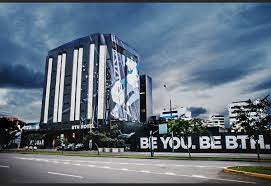 BTH Hotel Reservas  al mail reservas@bth.peEncargado: Luis Enrique CordovaWhats app +51986651906Web site: https://www.bth.pe/Hotel Sede del evento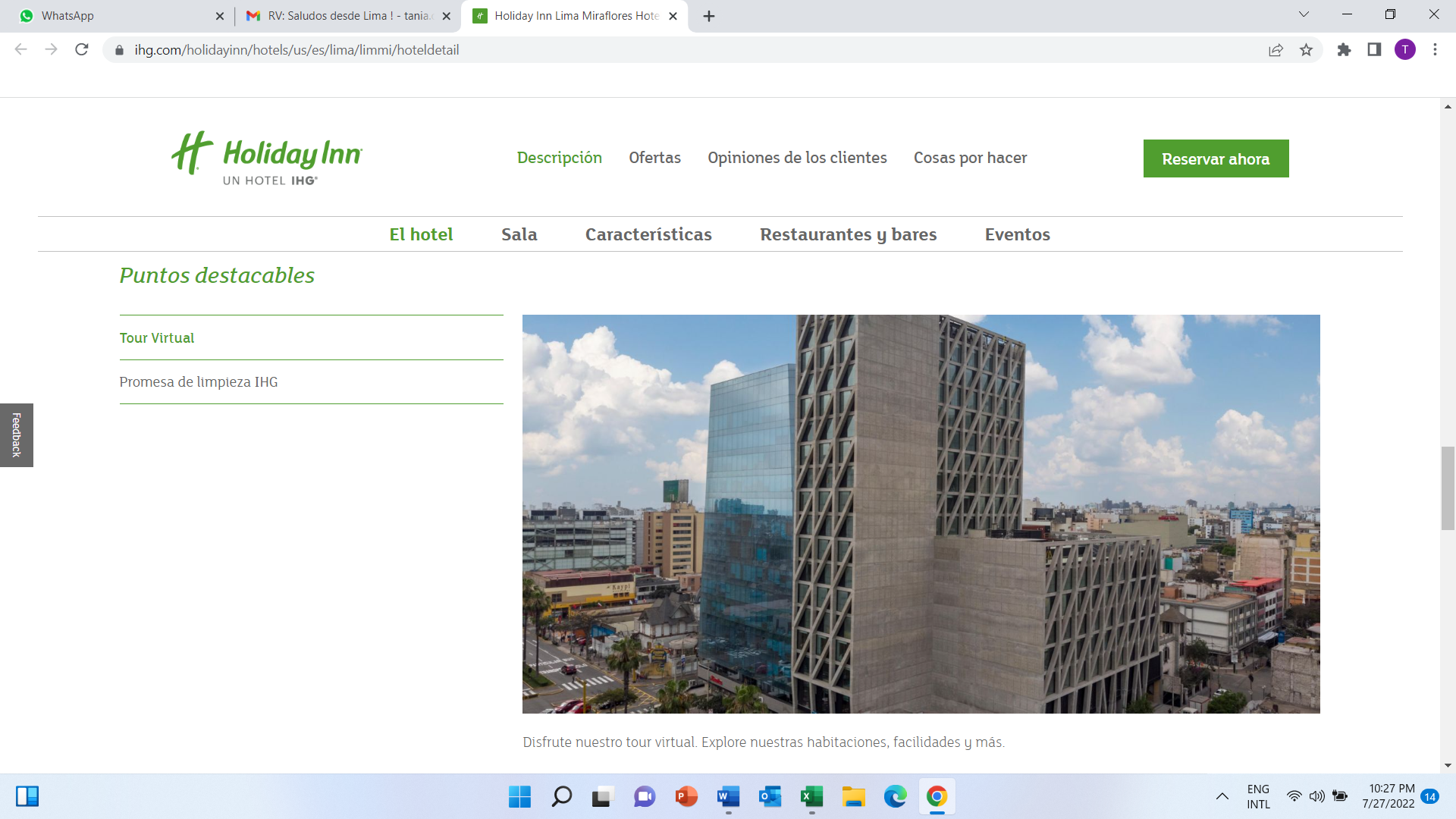 Jorge De la Jara Montero.Gerente de Ventas Tour & Travel.Holiday Inn Lima Miraflores.Calle Alfonso Ugarte 117, Miraflores.T:  +51 (1) 614 9696C: +51 932 392 658E:  Jorge.delajara@ihg.comhttp://360.visualizarte.com/HolidayInn/index.htm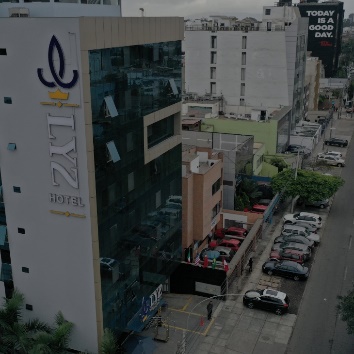 LYZ Business HotelCarola Aguilar Elejalde
Gerente de Ventas y Operaciones
www.lyzhotel.comChain code GDS: YX   Tel: 01 500 3773 Whats app:  +51 942161933E-mail: ventas1@lyzhotel.com.pereservas@lyzhotel.comDir: Av. Guardia Civil 609, San Borja, Lima-Perú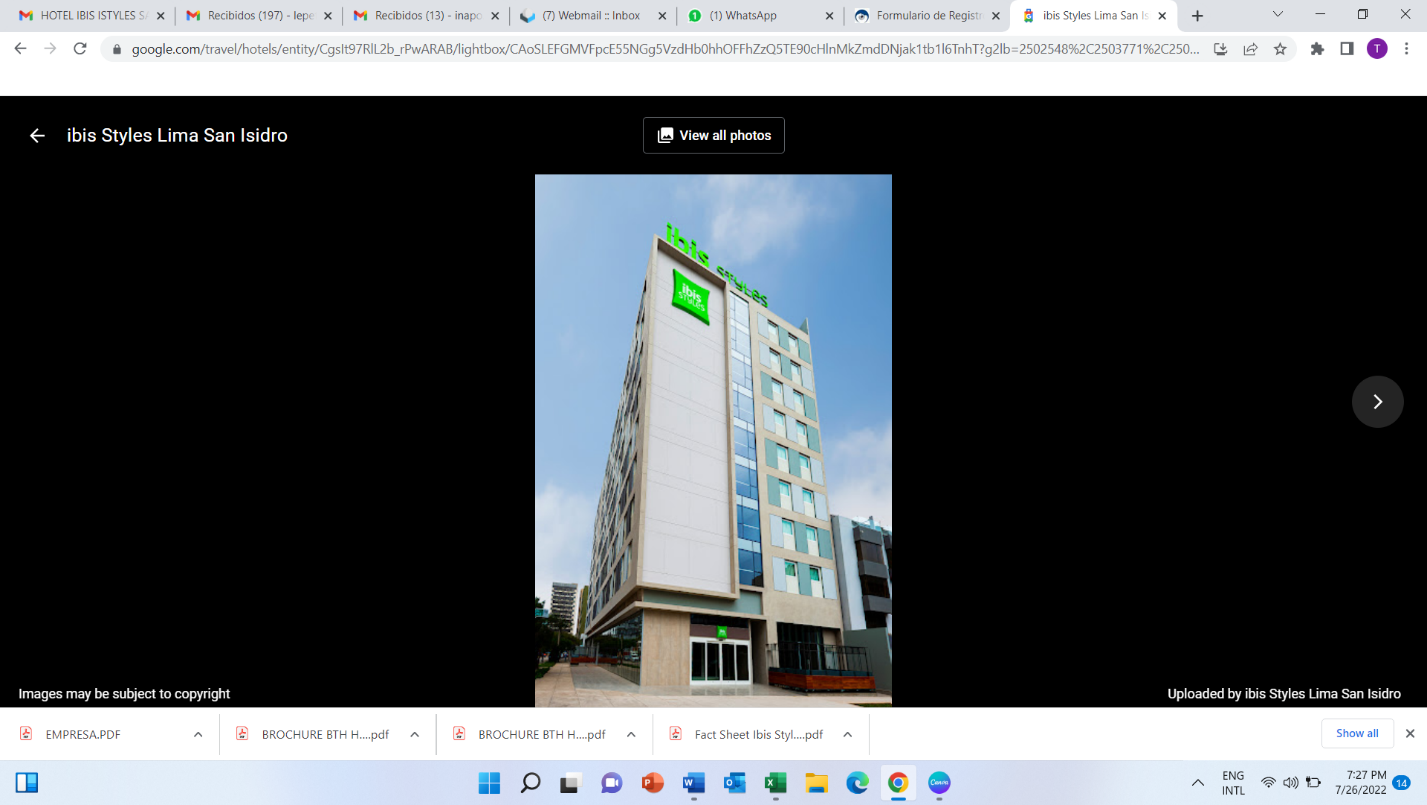 Fiorella Solis Bobadilla  
Senior Hotel Sales – Ejecutiva SeniorIbis Trujillo / Ibis Budget Lima Miraflores / Ibis Styles Lima San Isidro
Calle Micaela Bastidas 190 San Isidro  M+998003851https://allsafelatam.com.br/esHotel Mas cercano al BTH y al Lima Convention center. Tarifas Sujetas al 10% de servicio y 18% de igvVer adjunto mas información